TINJAUAN YURIDIS TERHADAP MEKANISME UPAYA HUKUM KASASI PERKARA PIDANA ANAK DI PENGADILAN NEGERI LUBUK PAKAM(Studi Kasus Putusan No. 12/Pid.Sus-Anak/2022/PN Lbp)SKRIPSIDiajukan untuk memperoleh Gelar Sarjana Hukum pada Program Studi Hukum Fakultas Hukum Universitas Muslim Nusantara Al-WashliyahOLEH :SRI HANDAYANI NPM. 195114010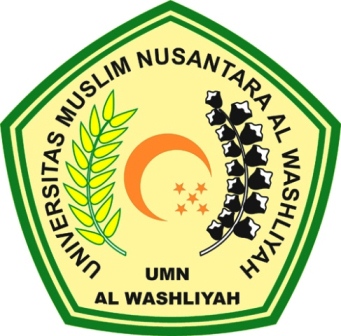 PROGRAM STUDI ILMU HUKUM FAKULTAS HUKUMUNIVERSITAS MUSLIM NUSANTARA AL WASHLIYAHMEDAN2023TINJAUAN YURIDIS TERHADAP MEKANISME UPAYA HUKUM KASASI PERKARA PIDANA ANAK DI PENGADILAN NEGERI LUBUK PAKAM(Studi Kasus Putusan No. 12/Pid.Sus-Anak/2022/PN Lbp)SKRIPSIDiajukan untuk memperoleh Gelar Sarjana Hukum pada Program Studi Hukum Fakultas Hukum Universitas Muslim Nusantara Al-WashliyahOLEH :SRI HANDAYANI NPM. 195114010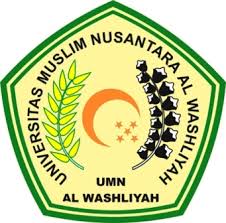 PROGRAM STUDI ILMU HUKUM FAKULTAS HUKUMUNIVERSITAS MUSLIM NUSANTARA AL WASHLIYAHMEDAN2023